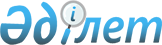 О признании утратившим силу решение Бейнеуского районного маслихатаРешение Бейнеуского районного маслихата Мангистауской области от 28 декабря 2021 года № 14/137. Зарегистрировано в Министерстве юстиции Республики Казахстан 5 января 2022 года № 26366
      В соответствии со статьей 27 Закона Республики Казахстан "О правовых актах" Бейнеуский районный маслихат РЕШИЛ:
      1. Признать утратившим силу решение Бейнеуского районного маслихата от 2 мая 2018 года № 22/188 "О повышении базовых ставок земельного налога на не используемые земли сельскохозяйственного назначения" (зарегистрировано в Реестре государственной регистрации нормативных правовых актов под № 3611).
      2. Настоящее решение вводится в действие по истечении десяти календарных дней после дня его первого официального опубликования.
					© 2012. РГП на ПХВ «Институт законодательства и правовой информации Республики Казахстан» Министерства юстиции Республики Казахстан
				
      Секретарь Бейнеуского районного маслихата 

К. Мансуров
